Name of the University:_________________________________________________________DegreeTitle/Program:___________________________________________________________1. Applicant’sName:____________________________________Gender: Male     Female 2. Applicant NIC No. Marital Status: 	Single	Married 	DivorcedAge : _________ 	Domicile:  ____________________________________________Present Address: _________________________________________________________ Permanent Address: ______________________________________________________Are you currently working: Yes 	No If answer is Yes to Section No. 8 complete the sections (9-13)Designation:___________________Name of Employer / Company: ______________________________________________________________________Total Monthly Applicant Gross Income in Pak Rs. _______________________________ Total Monthly Applicant Take Home Income* in Pak Rs. _________________________ * Take Home Income: Salary / Pay available after deduction of taxes, provident fund charges etc. Tel (Res.):______________Mobile: ______________ Email: ______________________Total Family Members currently living with you: ___________________________________Details of Family Members Earning (Take extra sheet if required): Brothers/Sisters/Children/Family Members studying _____________________________Father’sName:___________________________________________________________ CNIC. No __________________________________________Status: 	Alive  Deceased    Retired Professional status: Employed 	Business Owner Name of Company/Employer: __________________  20. Tel (Off): ________________     Mobile: __________________________________Occupation Type: _______________________ NTN_______________________ Designation & Grade (BPS/ SPS/PTC etc): ___________ Gross Monthly Income: ____________  Total Net Monthly Take Home Income (Salary/ Pension/ Others): _______________________ 24.\ Name: ___________________________Relationship: _________________________  Occupation and Designation ____________________________________________________ Monthly Financial Support Available to Applicant in Pak Rs. ___________________________ Asset Income (on monthly basis) 29.TotalFamilyMonthlyIncome30A. Accommodation ExpendituresType: Bungalow Apartment /Flat Town House  Village House Status: Rented       Self or Family owned Employer / Govt. Owned Rent Payment: Self Employer/Govt. OthersHouse Plot Size in Sq. ft._________________ Covered Area in Sq. ft._________________ Utilities ExpendituresMedical Expenditures: Average of last six months (Per Month Expenditure)___________ Total Family Expenditures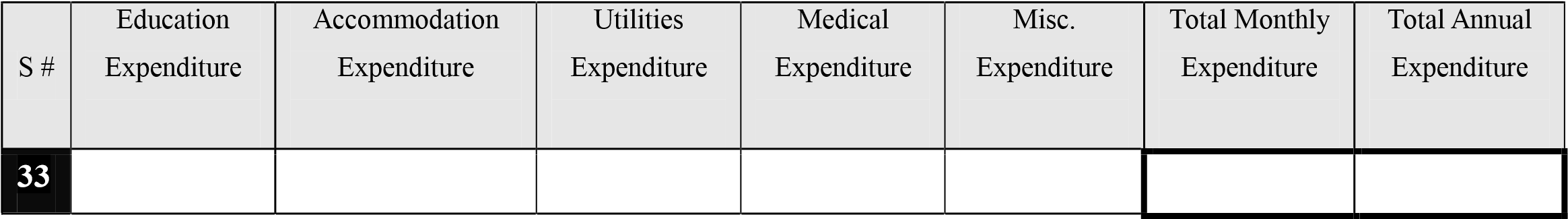 If the monthly / Annual Disposable Income is negative, kindly explain the reasons for the gap, and the arrangements through which the differential gap is met by the family Others: include tractor, rickshaw, bi-cycle, motorcycle rickshaw, carriage pick, truck etc.Number of Cattle(s) (with kind) ____________________________________________Area and location of Land(s)/Plot(s) owned _______________________________________Assets worth (Current Market Value in Pak. Rs.) 41. Loan taken for Applicant Education* Family/ Friend Loan (Specify details of loan taken and relationship with the relative / friend) ____________________________________________________________________________________________________________________________________________________________ Any source of financing other than loan (Please specify)__________________________________________________________________________________________________________________________________________________________ ________________________________________________________________________ How were the admission /first semester charges paid? Applicants educational record:Permonthfee/tuitionchargesoftheinstitutionlastattended______________________Have you ever got any other Scholarships: Yes______No__________(If yes fill the details of scholarships & attach documentary proof of the scholarships)Statement of Purpose (Explain your suitability for this scholarship) - attach separate sheet if required__________________________________________________________________________________________________________________________________________________________UNDERTAKINGThe information given in this application is true to the best of my knowledge and I understand that any incorrect information will result in the cancellation of this application. If any information given in this application is found incorrect or false after grant of financial assistance, the institute will stop further assistance and the student will have to refund all payment received and or penalty equal to total scholarship amount.HEC reserves the right to use information given in this form for verification and other purposes.Date: _____________Parents / Guardian Signature _______________ Applicant Signature: ___________For Official use onlyAre the applicant documents in order?     Yes 	 No- -S # Name of Family Member (s) Relationship Marital Status Remarks** 1 2 3 4 5 6 S # FamilyMember NameRelationship Family Member occupation(Specify)OrganizationNameDesignation MonthlyGross Pay/EarningRemarks1 2 3 4 14Total Monthly Family Income (add Self Income, if applicable) Pak Rupees Total Monthly Family Income (add Self Income, if applicable) Pak Rupees Total Monthly Family Income (add Self Income, if applicable) Pak Rupees Total Monthly Family Income (add Self Income, if applicable) Pak Rupees Total Monthly Family Income (add Self Income, if applicable) Pak Rupees Relation S # Name  with applicant Name &Address of Institute Fee per month1 2345615ATotal Fees & Tuition ChargesTotal Fees & Tuition ChargesTotal Fees & Tuition ChargesIncome Source   FatherMotherSpouseSelfOtherTotal1 Property Rent2 Land Lease 3 Bank Deposits* 4 Shares / Securities*5 Other (Specify)28ATotalS # S # Family Member NameRelationship Relationship Monthly Income from AssetsMonthly GrossPay/EarningMonthly Net(Take home)Pay/Earning112233445 5 Applicant Monthly Gross Pay/EarningApplicant Monthly Gross Pay/EarningApplicant Monthly Gross Pay/Earning6 6 Applicant Monthly Net (Take home) PayApplicant Monthly Net (Take home) PayApplicant Monthly Net (Take home) Pay29-A29-ATotal Monthly Income in Pak RupeesTotal Monthly Income in Pak RupeesTotal Monthly Income in Pak Rupees29-B29-BTotal Annual Income in Pak RupeesTotal Annual Income in Pak RupeesTotal Annual Income in Pak Rupees30.FAMILYEXPENDITURES30.FAMILYEXPENDITURES30.FAMILYEXPENDITURESS #AccommodationLocation /Address Number Of Bed RoomsNumber Of Bed RoomsNumber Of Bed RoomsNumber Of Bed RoomsNumber Of Bed RoomsNumber OfAir conditionersNumber OfAir conditionersNumber OfAir conditionersAccommodationMonthly RentAccommodationAnnual Rent1-21-21-21-22-42-44-64-64-64-6Above 6Above 6Above 6Above 630BTotal Accommodation Rental ExpenditureTotal Accommodation Rental ExpenditureTotal Accommodation Rental ExpenditureTotal Accommodation Rental ExpenditureTotal Accommodation Rental ExpenditureTotal Accommodation Rental ExpenditureTotal Accommodation Rental ExpenditureTotal Accommodation Rental ExpenditureTotal Accommodation Rental ExpenditureLast Month Utilities PaidLast Month Utilities PaidTelephone Electricity Gas WaterS #DescriptionAmounts in Pak Rupees(Sec.29A)Total Monthly Income(Sec. 33) Total Monthly Expenditure34(29.A–33A)Net Monthly Disposable Income*S #DescriptionAmounts in Pak Rupees(Sec.29B)Total Annual Income(Sec. 33) Total Annual Expenditure 35(29.B–33.B)Net Annual Disposable Income*S # Transport Type (Car/ Motor cycle/ Others*) Make/ModelEngine Capacity (CC) Registration No.OwnershipPeriod12Assets TitleQtySizeLocation(Address)Cultivable AreaAgriculturalYield per AcreResidentialCommercialAgricultural Employer/Govt. Scheme S#Assets TitleFatherMotherSpouseSelfGuardianTotal1       House 2 Business3 Land & Building4 Bank Balance5 Stocks/Prize bond6 Others/ Cattle(s) 40.TotalLevel of StudyName and Location of InstitutePer Month FeeTo-Frommonth/yr.Division/GPA/%age/CGPABachelors Intermediate Secondary S#Name of InstituteScholarship NameTotalScholarship AmountTotalScholarship PeriodClass/Level at whichScholarship was granted12Application Case Review Dates (i) ___________________(ii) _________________________________ Additional Remarks______________	_______________	___________________________________	Date 	Department Name	Signature Head of Department / Focal Person